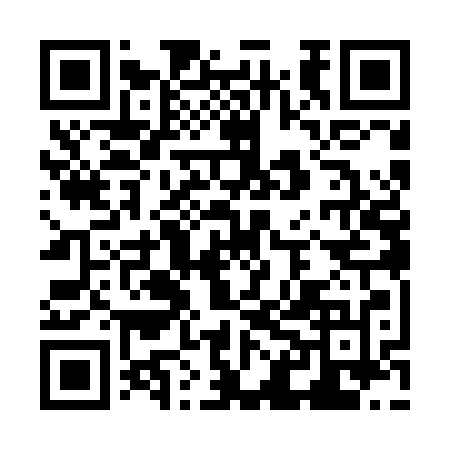 Ramadan times for Sanna, EstoniaMon 11 Mar 2024 - Wed 10 Apr 2024High Latitude Method: Angle Based RulePrayer Calculation Method: Muslim World LeagueAsar Calculation Method: HanafiPrayer times provided by https://www.salahtimes.comDateDayFajrSuhurSunriseDhuhrAsrIftarMaghribIsha11Mon4:284:286:3912:234:046:086:088:1112Tue4:254:256:3612:224:056:106:108:1413Wed4:214:216:3312:224:076:126:128:1614Thu4:184:186:3112:224:096:146:148:1915Fri4:154:156:2812:224:116:176:178:2116Sat4:124:126:2512:214:136:196:198:2417Sun4:094:096:2212:214:156:216:218:2718Mon4:054:056:2012:214:166:236:238:2919Tue4:024:026:1712:214:186:266:268:3220Wed3:593:596:1412:204:206:286:288:3521Thu3:553:556:1112:204:226:306:308:3722Fri3:523:526:0812:204:236:326:328:4023Sat3:483:486:0612:194:256:346:348:4324Sun3:453:456:0312:194:276:376:378:4625Mon3:413:416:0012:194:296:396:398:4926Tue3:383:385:5712:184:306:416:418:5227Wed3:343:345:5412:184:326:436:438:5428Thu3:313:315:5112:184:346:456:458:5729Fri3:273:275:4912:184:356:486:489:0030Sat3:233:235:4612:174:376:506:509:0331Sun4:194:196:431:175:397:527:5210:071Mon4:154:156:401:175:407:547:5410:102Tue4:114:116:381:165:427:567:5610:133Wed4:074:076:351:165:447:597:5910:164Thu4:034:036:321:165:458:018:0110:205Fri3:593:596:291:155:478:038:0310:236Sat3:553:556:261:155:488:058:0510:267Sun3:513:516:241:155:508:078:0710:308Mon3:473:476:211:155:518:108:1010:339Tue3:423:426:181:145:538:128:1210:3710Wed3:383:386:151:145:548:148:1410:41